 Základní škola a Mateřská škola Brumovice, okres Břeclav, příspěvková organizaceJídelní lístek		Týden	 od:  11.6.2018	do:  15.6.201811. 6. 201812. 6. 2018 13. 6. 201814. 6. 2018 15. 6. 2018Jídlo je určené k okamžité spotřebě.Pitný režim je zajištěný celý den! Denně je k obědu možnost výběru šťávy, vody nebo mléka.Zodpovídá: vedoucí ŠJ Veronika VeseláVaří: Milena Sedláčková, Vendula Winklerová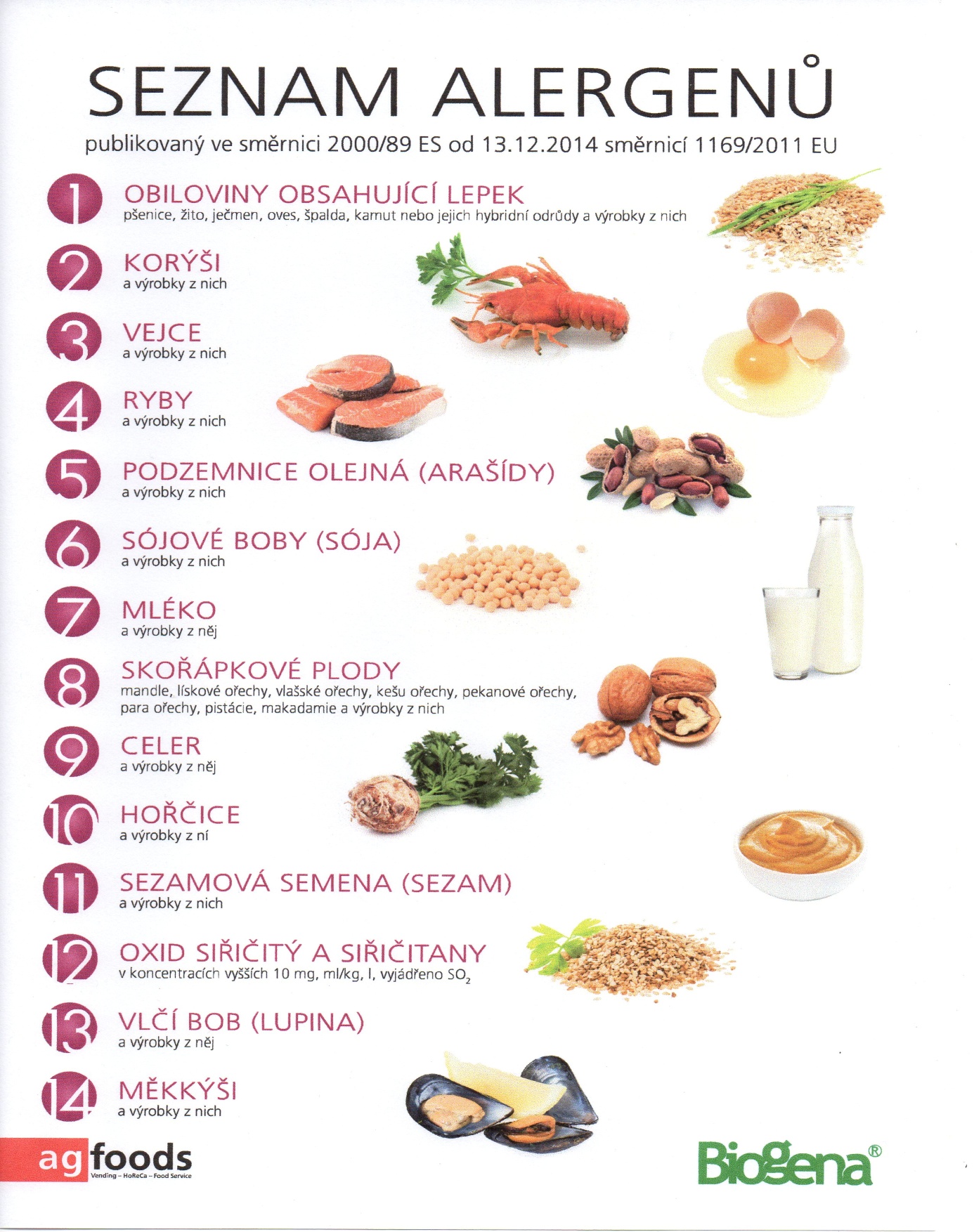 OBILOVINY  OBSAHUJÍCÍ  LEPEK:          1	a)     pšenice					b)     žito					c)     oves					d)     špalda  					e)     kamut Pondělí1ab,7Přesnídávkachléb žitnopšen.  s česnek.-sýrovou pomazánkou, zelenina, šťáva1a,9Polévkamrkvová s kuskusem1a,3,7Obědzapečené těstoviny se zeleninou a sýrem, okurky, ZŠ jogurt, šťáva1a,5,6,7,8Svačinacereální taštičky Jeníkův lup v mléku, ovoce, šťávaÚterý1b,6,7,10,11131b,6,7,10,1113PřesnídávkaPřesnídávkacelozrnný rohlík se šunkovou pěnou, ovoce, ochucené mlékocelozrnný rohlík se šunkovou pěnou, ovoce, ochucené mléko1e,91e,9PolévkaPolévkabramboračkabramboračka1a1aObědObědhovězí na pepři, rýže jasmínová, rajčatový salát, vodahovězí na pepři, rýže jasmínová, rajčatový salát, voda1ab,4,71ab,4,7SvačinaSvačinachléb žitnopšen.s rybí pomazánkou, zelenina, šťávachléb žitnopšen.s rybí pomazánkou, zelenina, šťávaStředa1ab,3,7Přesnídávkachléb žitnopšen. ve vajíčku, zelenina, šťáva1a,7,9Polévkacizrnová krémová1a,3,7Obědovocné kynuté knedlíky, ZŠ ovoce, kakao1abcd,7Svačinachléb žitný s květákovou pomazánkou, zelenina, šťávaČtvrtek1b,6,7,10,1112,131b,6,7,10,1112,13PřesnídávkaPřesnídávkacelozrnný chléb s mrkvovou pomazánkou, zelenina, šťávacelozrnný chléb s mrkvovou pomazánkou, zelenina, šťáva1ac,7,91ac,7,9PolévkaPolévkasýrová s opraž. rohlíkemsýrová s opraž. rohlíkem1a,7,111a,7,11ObědObědkrálík na hořčici, šťouchané brambory s cibulkou, ovocný salát, šťávakrálík na hořčici, šťouchané brambory s cibulkou, ovocný salát, šťáva1ab,71ab,7SvačinaSvačinachléb žitnopšen. se sýrem cottage, ovoce, mlékochléb žitnopšen. se sýrem cottage, ovoce, mlékoPátek1a,3,6,7Přesnídávkaořechový závin, ovoce, mléko1e,9Polévkašpenátová1ade,3,7,9,11Obědsegedínský guláš, celozrnný knedlík, šťáva1ac,7,11Svačinasezamová bulka s pomazánkovým máslem a ředkvičkou, šťáva